Lomake pyydetään täyttämään selvästi tekstaten tai kirjoituskoneella ja palauttamaan Ruokaviraston rehuvalvontaan. 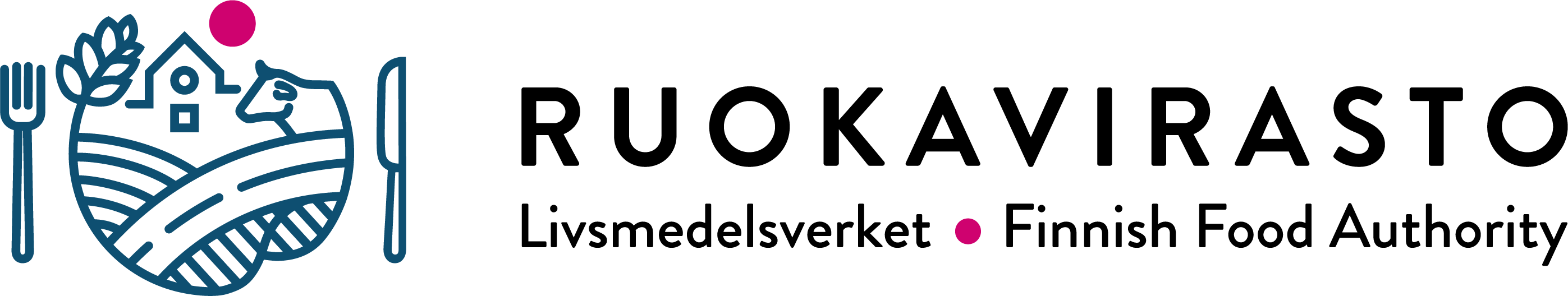 HAKEMUSLuvasta valmistaa luonnonmukaisia rehuja samoillalaitteistoilla kun tavanomaisia rehujaHAKEMUSLuvasta valmistaa luonnonmukaisia rehuja samoillalaitteistoilla kun tavanomaisia rehujaLuomuvalvontalomake 9gRuokaviraston merkintöjäRuokaviraston merkintöjäRehutPäivämääräDnro1.HAKIJAN TIEDOTToimijan nimiToimijan nimiAsiakasnumero                                           Asiakasnumero                                           1.HAKIJAN TIEDOTJakeluosoiteJakeluosoitePostinumero ja -toimipaikkaPostinumero ja -toimipaikka1.HAKIJAN TIEDOTPuhelinnumeroPuhelinnumeroTelekopionumeroTelekopionumero1.HAKIJAN TIEDOTYhteyshenkilöYhteyshenkilöYhteyshenkilön sähköposti osoiteYhteyshenkilön sähköposti osoite2.LIITTEETLupaa haetaan seuraavin perustein:   Lupaa haetaan seuraavin perustein:   Lupaa haetaan seuraavin perustein:   Lupaa haetaan seuraavin perustein:   2.LIITTEET2.LIITTEET2.LIITTEET2.LIITTEET2.LIITTEETPerusteet erillisessä liitteessäLaadunvarmistussuunnitelmaKuvaus toimintatavoista miten varmistetaan että luomurehut ja tavanomaiset rehut valmistetaan eri aikaanKuvaus puhdistusmenettelyistä Kuvaus valmistustoiminnan luonteesta Valmistettavien tuotteiden luettelo Perusteet erillisessä liitteessäLaadunvarmistussuunnitelmaKuvaus toimintatavoista miten varmistetaan että luomurehut ja tavanomaiset rehut valmistetaan eri aikaanKuvaus puhdistusmenettelyistä Kuvaus valmistustoiminnan luonteesta Valmistettavien tuotteiden luettelo Perusteet erillisessä liitteessäLaadunvarmistussuunnitelmaKuvaus toimintatavoista miten varmistetaan että luomurehut ja tavanomaiset rehut valmistetaan eri aikaanKuvaus puhdistusmenettelyistä Kuvaus valmistustoiminnan luonteesta Valmistettavien tuotteiden luettelo Perusteet erillisessä liitteessäLaadunvarmistussuunnitelmaKuvaus toimintatavoista miten varmistetaan että luomurehut ja tavanomaiset rehut valmistetaan eri aikaanKuvaus puhdistusmenettelyistä Kuvaus valmistustoiminnan luonteesta Valmistettavien tuotteiden luettelo 3.HAKIJAN ALLEKIRJOITUSTämän luvan edellytyksenä on että; Luonnonmukaiset rehut ja tavanomaiset rehut valmistetaan eri aikaan ja että tuotantolinjat ja tilat, joissa valmistus tapahtuu, puhdistetaan ennen valmistuksen aloittamista tähän tarkoitukseen sopivalla tavalla. Puhdistustoimien tehokkuus käytännössä tulee kuvata tarkoin, sillä se on perusta tämän luvan myöntämiselle.Tämän luvan edellytyksenä on että; Luonnonmukaiset rehut ja tavanomaiset rehut valmistetaan eri aikaan ja että tuotantolinjat ja tilat, joissa valmistus tapahtuu, puhdistetaan ennen valmistuksen aloittamista tähän tarkoitukseen sopivalla tavalla. Puhdistustoimien tehokkuus käytännössä tulee kuvata tarkoin, sillä se on perusta tämän luvan myöntämiselle.Tämän luvan edellytyksenä on että; Luonnonmukaiset rehut ja tavanomaiset rehut valmistetaan eri aikaan ja että tuotantolinjat ja tilat, joissa valmistus tapahtuu, puhdistetaan ennen valmistuksen aloittamista tähän tarkoitukseen sopivalla tavalla. Puhdistustoimien tehokkuus käytännössä tulee kuvata tarkoin, sillä se on perusta tämän luvan myöntämiselle.Tämän luvan edellytyksenä on että; Luonnonmukaiset rehut ja tavanomaiset rehut valmistetaan eri aikaan ja että tuotantolinjat ja tilat, joissa valmistus tapahtuu, puhdistetaan ennen valmistuksen aloittamista tähän tarkoitukseen sopivalla tavalla. Puhdistustoimien tehokkuus käytännössä tulee kuvata tarkoin, sillä se on perusta tämän luvan myöntämiselle.3.HAKIJAN ALLEKIRJOITUSAika ja paikkaAika ja paikkaHakijan allekirjoitusHakijan allekirjoitus4.HAKEMUKSEN KÄSITTELY RUOKAVIRASTOSSA Alkutarkastus, pvmHyväksytty luonnonmukaisen tuotannon valvontajärjestelmään, pvmHyväksytty luonnonmukaisen tuotannon valvontajärjestelmään, pvmAsiakasnumeroRuokavirastoMustialankatu 300790 HELSINKIPuh. 029 530 0400www.ruokavirasto.fietunimi.sukunimi@ruokavirasto.fiLivsmedelsverket Mustialagatan 300790 HELSINGFORSTel. 029 530 0400www.livsmedelsverket.fiförnamn.efternamn@ruokavirasto.fiFinnish Food AuthorityMustialankatu 3FIN-00790 HELSINKI, FinlandTel. +358 29 530 0400www.foodauthority.fifirstname.lastname@foodauthority.fi